This assessment is about the identification of I/O ports and devices linked to a computer. It is easy to accidentally unplug an I/O device. If you do, knowledge of the ports and the devices that connect to them will help you correctly reconnect the device.Required Setup and ToolsIn this laboratory, you need to:Look at the outside of a desktop or notebook computer.Access to the Internet for research.Recommended Procedures Task 1: Identify the PortsProcedure Look at the front and back of a desktop or notebook computer for the following bus connectors: RS232, USB, FireWire, and infrared. How many of each type of connector did you find? Label the appropriate names to the ports and adaptors given below.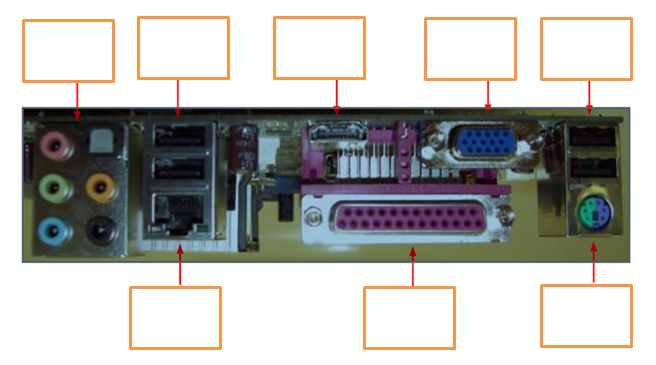 Task 2: Identify Memory SlotsProcedureUsing the Internet, locate a diagram or photo of these types of memory slots on a desktop or notebook computer: Memory Stick (MS), Micro Drive (MD), Compact Flash (CF), and Secure Digital (SD).Explain the diagram or photo(s) with the name of each type of memory slot.Examples: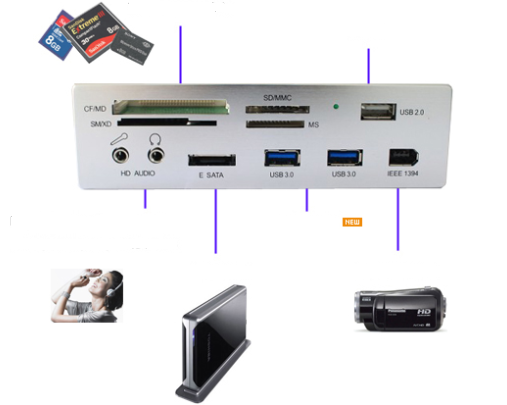 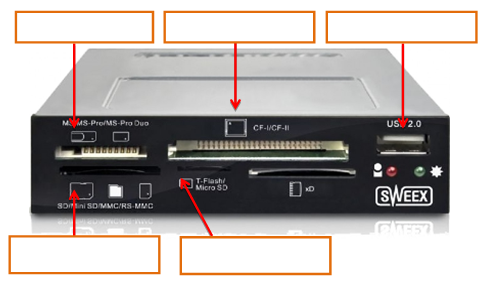 Task 3: Identify the ConfigurationProcedureIdentify the following configuration.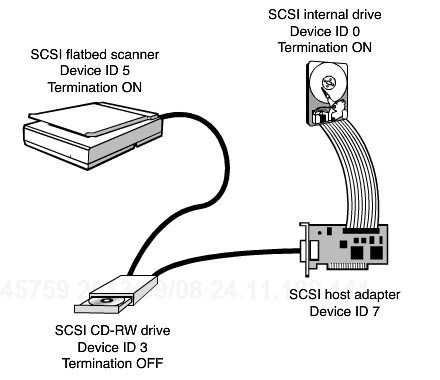 Define a SCSI and the need to use a SCSI Controller.Task 4: Identify the Color CodesProcedureMost recent systems and sound cards use the PC 99 color coding list. Fill in the tableTask 5: Identify the Following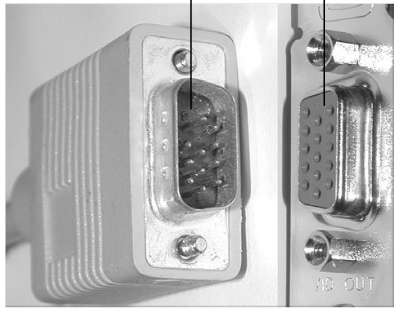 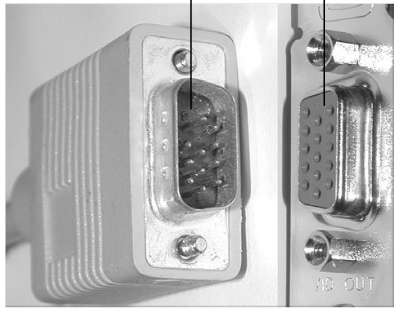 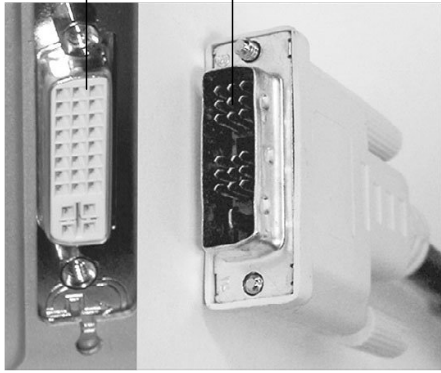 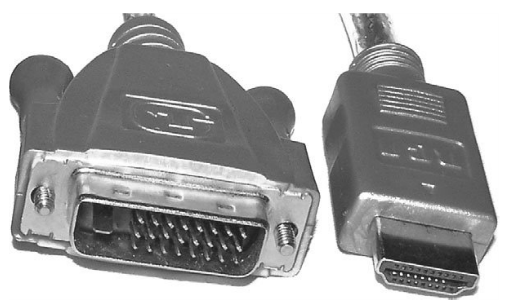 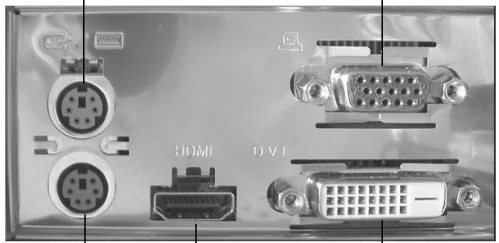 Submission Requirements: Microsoft Word document containing descriptions of the results obtained in each step of the procedure for each task, including relevant screenshots, tables, and/or diagrams. Note: To grab a screenshot of the current window, such as the Internet Explorer window, press the Alt and Print Screen keys to put a copy of the screenshot onto the Windows clipboard, then switch to your Microsoft Word document and paste the screenshot into your document.Your report should be four- to five-page long. Include a header containing your name and the date on each page. Name the document NT1110_StudentName_Module2_Lab.doc, replacing StudentName with your name. Use Arial 12-point font and double-line spacing.Evaluation Criteria: The Lab rubric will be used to evaluate this assessment. ColorDescriptionPinkLight BlueLime GreenBrownOrange